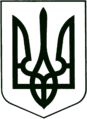 УКРАЇНА
МОГИЛІВ-ПОДІЛЬСЬКА МІСЬКА РАДА
ВІННИЦЬКОЇ ОБЛАСТІВИКОНАВЧИЙ КОМІТЕТ                                                           РІШЕННЯ №311Від 13.09.2022р.                                              м. Могилів-ПодільськийПро надання дозволу на виготовлення проектно-кошторисної документації на реконструкцію системи опалення та вентиляції будівлі Дитячо-юнацької спортивної школи Могилів-Подільської міської ради по ____________________, буд. __ м. Могилева-Подільського Вінницької області         Керуючись ст.ст. 30, 31, 59 Закону України «Про місцеве самоврядування в Україні», Законом України «Про регулювання містобудівної діяльності», Порядком розроблення проектної документації на будівництво об’єктів, який затверджений наказом Міністерства регіонального розвитку, будівництва та житлово-комунального господарства України із змінами від 16.05.2011 року №45, розглянувши клопотання начальника управління освіти міської ради Кучерука О.Г. від 12.09.2022 року №01-11/652, -виконком міської ради ВИРІШИВ:          1. Надати дозвіл управлінню освіти Могилів-Подільської міської ради (Кучерук О.Г.) на виготовлення проектно-кошторисної документації на реконструкцію системи опалення та вентиляції будівлі Дитячо-юнацької спортивної школи Могилів-Подільської міської ради по _____________, буд. ___ м. Могилева-Подільського Вінницької області.          2. Управлінню освіти Могилів-Подільської міської ради (Кучерук О.Г.):          2.1. Заключити договір на виготовлення проектно-кошторисної документації, яка визначена цим рішенням, з юридичною особою, яка має у своєму складі відповідних виконавців, що згідно із законодавством одержали кваліфікаційний сертифікат, або фізичною особою, яка згідно з законодавством має відповідні кваліфікаційні сертифікати.          2.2. Здійснити фінансування наданих послуг згідно договору та акту наданих послуг в порядку передбаченому чинним законодавством.          2.3. Проектно-кошторисну документацію, яка визначена даним рішенням, подати на розгляд та затвердження виконавчого комітету Могилів-Подільської міської ради.          3. Контроль за виконанням даного рішення покласти на заступника міського голови з питань діяльності виконавчих органів Слободянюка М.В..	Міський голова                                                   Геннадій ГЛУХМАНЮК